StatistiekGemiddelde van een aantal getallenGeef het gemiddelde van deze getallen ( afronden 2 cijfers na de komma )Mediaan van een aantal getallenGeef de mediaan van deze getallen ( afronden 2 cijfers na de komma )Modus van een aantal getallenGeef de modus van deze getallen ( afronden 2 cijfers na de komma )Spreidingsbreedte van een aantal getallenGeef de Spreidingsbreedtevan deze getallen ( afronden 2 cijfers na de komma )Staafdiagram : DotPlot :Frequentietabel: 2,4,5,6,6,6,7,7,812,14,15,26,26,36,37,37,582,2,2,2,1,2,3,4,5,6,7,82,4,64,6,8,102,4,5,6,6,6,7,7,812,14,15,26,26,36,37,37,582,2,2,2,2,21,2,3,4,5,62,4,7,84,6,8,10,122,4,5,6,6,6,7,7,812,14,15,26,26,36,37,37,582,2,2,2,2,21,2,3,4,5,62,4,7,84,6,8,10,122,4,5,6,6,6,7,7,812,14,15,26,26,36,37,37,582,2,2,2,2,21,2,3,4,5,62,4,7,84,6,8,10,12Geef het gemiddelde 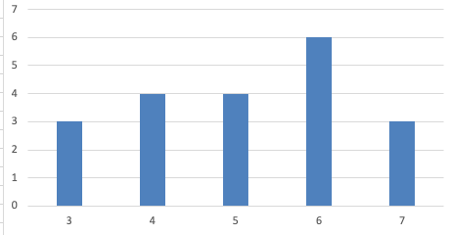 Geef de Modus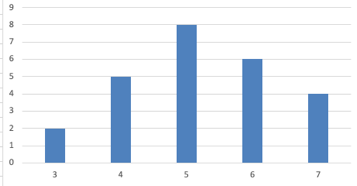 Geef de mediaan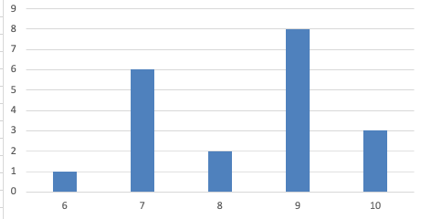 Geef de mediaanGeef het gemiddelde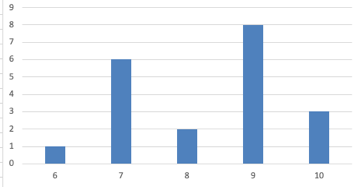 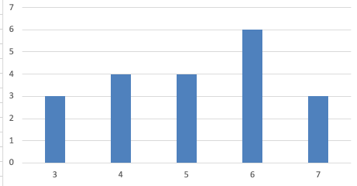 Geef de spreidingsbreedte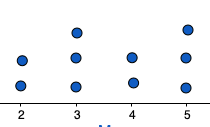 Wat is het Gemiddelde ?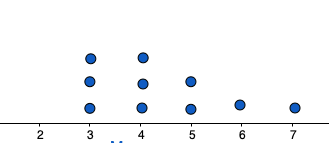 Wat is de Mediaan ?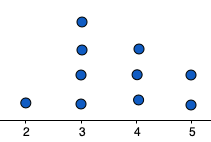 Wat is de mediaan ?Wat is de spreidingsbreedte ( of variatiebreedte ) ?Wat is het gemiddelde ?Wat is het mediaan ?Wat is de spreidingsbreedte ?Wat is de modus ?